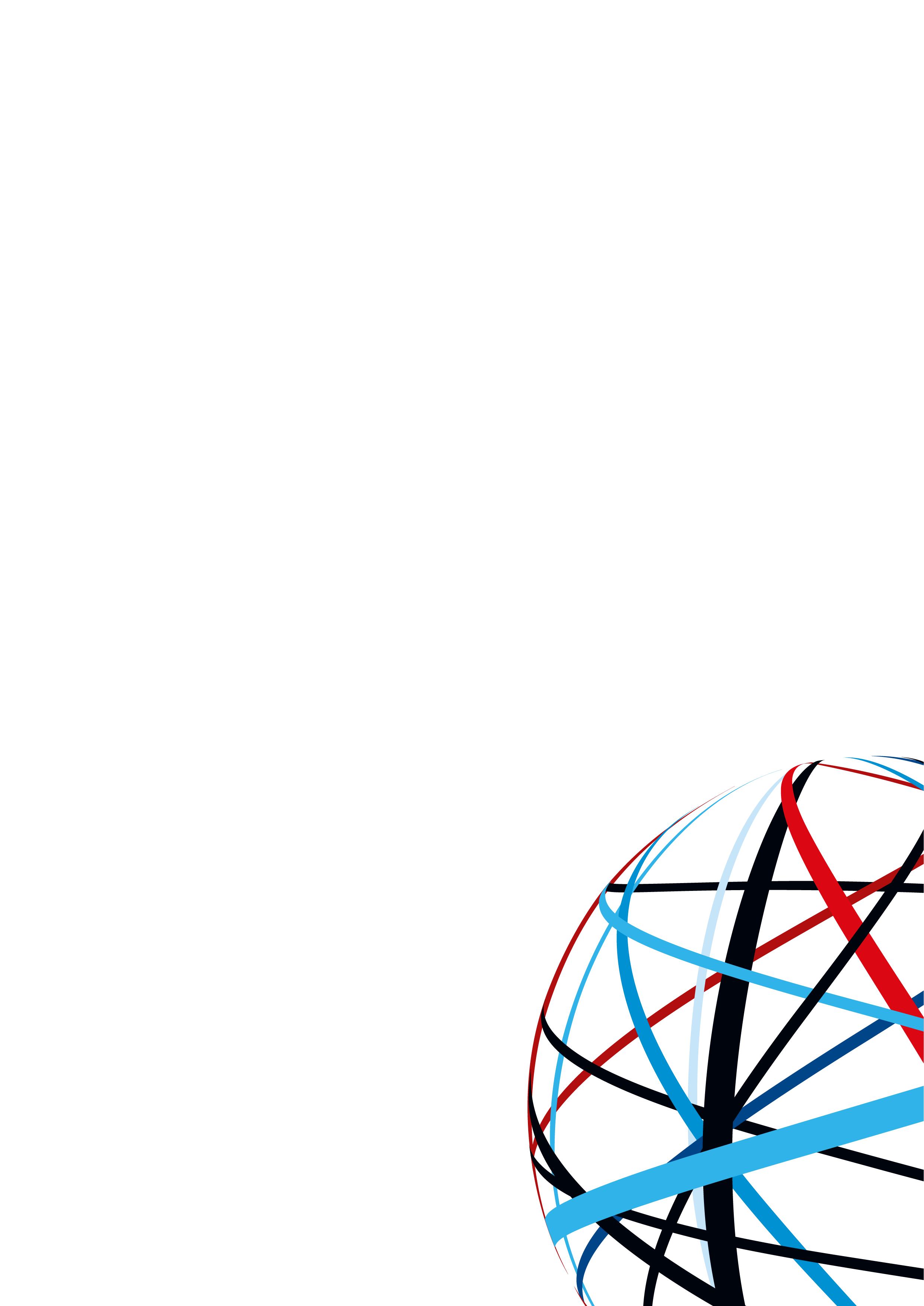 Ministerstvo průmyslu a obchoduČeské republikySekce fondů EU – Řídící orgán OP TAKPříloha č. 8FORMULÁŘ PROHLÁŠENÍ DNSH Proof of Concept – výzva II.Identifikace projektu/žadatelePodle Nařízení Evropského parlamentu a Rady (EU) 2021/1060  o společných ustanoveních pro Evropský fond pro regionální rozvoj, Evropský sociální fond plus, Fond soudržnosti, Fond pro spravedlivou transformaci a Evropský námořní, rybářský a akvakulturní fond (dále „Obecné nařízení“) jsou cíle fondů naplňovány v souladu s cílem podpory udržitelného rozvoje podle ustanovení článku 11 Smlouvy o fungování EU s přihlédnutím k cílům OSN pro udržitelný rozvoj, Pařížské dohodě a zásadě „významně nepoškozovat“.Kritéria pro posouzení, že projekt, jeho aktivity a výsledky nevedou k významnému poškozování environmentálních cílů ve smyslu čl. 17 Nařízení Evropského parlamentu a Rady (EU) 2020/852 ze dne 18. června 2020 o zřízení rámce pro usnadnění udržitelných investic a o změně nařízení (EU) 2019/2088 („Nařízení o taxonomii“) jsou následující:Projekt není zaměřen na činnosti související s výrobou, zpracováním, přepravou, distribucí, skladováním nebo spalováním fosilních paliv kromě:výjimek dle čl. 7(1)(h) Nařízení Evropského parlamentu a Rady (EU) 2021/1058 ze dne 24. června 2021 o Evropském fondu pro regionální rozvoj a o Fondu soudržnosti; jejichž cílem je snižování emisí skleníkových plynů pocházejících z činností, které jsou uvedeny v příloze I směrnice 2003/87/ES (zařízení zařazená do systému EU pro obchodování s emisemi) a aktiva v rámci systému EU pro obchodování s emisemi (ETS) dosahujících předpokládaných emisí skleníkových plynů, které nejsou nižší než příslušné referenční hodnotysouvisející se skládkami odpadů, spalovnami a zařízeními na zpracování zbytkového odpadu                       s výjimkou investic do technologií pro získávání materiálů ze zbytkového odpadu pro účely oběhového hospodářství.Čestné prohlášení žadateleprojekt bude realizován v souladu s podmínkami uvedenými v tomto formuláři;proti předkladateli projektu není vedeno řízení pro porušení legislativy v oblasti životního prostředí; projekt bude realizován v souladu s legislativou v oblasti ochrany životního prostředí. Datum:Název a číslo výzvyNázev projektuNázev žadateleŽadatel – jméno statutárního zástupce nebo osoby pověřené plnou mocíPodpis statutárního zástupcežadatele nebo osoby pověřenéplnou mocí